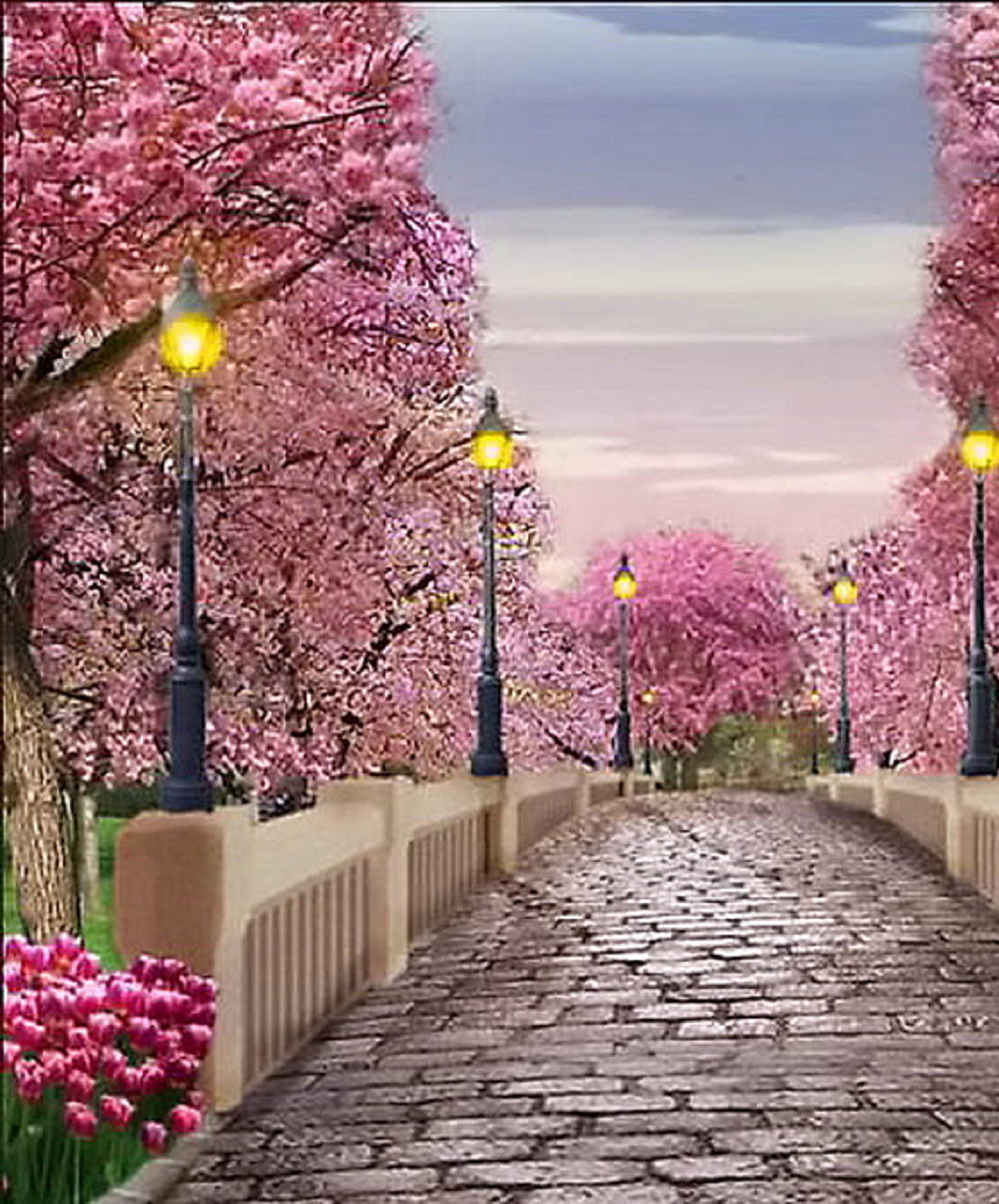 Pattiann Ferrara - PresidentPresents  OurSPRING   FLING   DANCESunday    00,    -  6:00PM - 10:00PMATThe   Crystal   Room67  Olympia  Blvd.  Staten  Island, N.Y.Hosted By:  Host Couple #1 Names  and  Host Couple #2 NamesYour Best Spring AttireMembers:  $120 Per Couple / $60 Per PersonGuests:  $140 Per Couple / $70 Per PersonRSVP:   FirstName  LastName    123  Abc Xyz Staten Island. NY 103xxWith Check Payable to  S.I.B.D.  Or Regrets by   00, NOTE:     Please Respond to the host whether you Will or Will Not attend   Will Attend                    Will Not AttendMember Name(s):______________________________________________________Names of Non-Members Attending:________________________________________Please Seat With:_______________________________________________________Amount Enclosed:  $__________________